         Załącznik nr 1 OFERTAW odpowiedzi na ogłoszenie Zamawiającego w procedurze prowadzonej w trybie przetargu nieograniczonego na wykonanie zamówienia pod nazwą: Odbierania i zagospodarowania odpadów komunalnych od właścicieli nieruchomości  zamieszkałych na  stałe i domków letniskowych lub innych nieruchomości wykorzystywanych na cele rekreacyjno – wypoczynkowe, jedynie przez część roku, położonych na terenie Gminy Osieck przedkładamy niniejszą ofertę:Zamawiający:Gmina Osieck – Urząd Gminy w Osieckuul. Rynek 108-445 OsieckWykonawca:Niniejsza oferta zostaje złożona przez:DANE KONTAKTOWE WYKONAWCY:Oświadczenia:Ja(my) niżej podpisany(i) oświadczam(my) że: Oferuję(my), wykonywanie przedmiotu zamówienia w terminie wskazanym w SIWZ na zadanie nr ……. / na zadania nr 1 i 2.Oświadczam(my), że uważam(y) się za związanymi niniejszą ofertą na czas wskazany w SIWZ,Oświadczam(my), że zapoznaliśmy się z SIWZ oraz załącznikami do niej, i nie wnosimy do nich, żadnych zastrzeżeń,Oświadczam(my), że w razie wyboru mojej/naszej oferty zobowiązuję(my) się do podpisania umowy na warunkach zawartych w SIWZ, w miejscu i terminie wskazanym przez Zamawiającego,Oświadczam(my), że zaangażuję(my) podwykonawców do realizacji przedmiotu zamówienia w niżej określonym zakresie               (wypełnić tylko w przypadku, gdy Wykonawca(y) przewiduje(ą) udział Podwykonawcy(ów)      w realizacji zamówienia dla zadania nr 1 lub2 bądź dla zadania 1i 2 ):....................................................................................................................................................................……………………………………………………………………………………………………………Oświadczam(my), że uzyskaliśmy wszelkie informacje niezbędne do prawidłowego przygotowania i złożenia niniejszej oferty,Oświadczam(my), że nie uczestniczę(my) jako Wykonawca w jakiejkolwiek innej ofercie złożonej w celu udzielenia niniejszego zamówienia,Oświadczam(my), że wszystkie dokumenty załączone do oferty są aktualne i jeżeli nastąpią jakiekolwiek znaczące w nich zmiany, natychmiast poinformujemy o nich Zamawiającego,Oświadczam(my), że akceptuję(my) termin płatności zgodnie z SIWZ,Gwarantuję(my) wykonanie niniejszego zamówienia zgodnie z treścią SIWZ,.CENA OFERTY:[Cena brutto winna zawierać wszelkie koszty, jakie Wykonawca poniesie w związku z realizacją zamówienia. Wyliczenie ceny brutto musi być zgodne z wytycznymi zwartymi w punkcie 13 SIWZ].Składamy ofertę na wykonanie przedmiotu zamówienia w zakresie określonym w SIWZ dla zadania nr ………/ na zadanie 1 i 2:Cena oferty brutto wynosi:   „Harmonogram odbioru odpadów” deklarujemy sporządzić tak, aby dzień wywozu odpadów               z kompleksów działkowych przypadał na: …………………………; natomiast wywóz odpadów               z pozostałych posesji będzie następować w dniu przypadającym na: ……………………………..Dokumenty zawarte na stronach od ………. do ……….. zawierają informacje stanowiące tajemnicę przedsiębiorstwa w rozumieniu przepisów o zwalczaniu nieuczciwej konkurencji i nie mogą być ujawniane pozostałym uczestnikom postępowania. *(wypełnić jeśli dotyczy),Wadium w kwocie  8000,00 zł  (słownie: osiem tysięcy złotych) zostało wniesione w formie:  ……………………………………………………………………………………….………………Wskazujemy adres lub nr konta, na które należy zwrócić wadium* ………….…………………….…………………….............................................................................................................................. *(uwaga: należy wypełnić, wypełnia jedynie Wykonawca który wniósł wadium w formie pieniądza i złożył ofertę na wykonanie zadania nr 1i2 \ lub ofertę na zadanie 1). Jestem(my) świadom(i), że jeżeli:Odmówimy podpisania umowy na warunkach określonych w ofercie,       Zawarcie umowy stanie się niemożliwe z przyczyn leżących po stronie Wykonawcy,Wystąpią okoliczności, o których mowa w art. 46 ust. 4a ustawy Pzp,Nie wniesiemy zabezpieczenia należytego wykonania umowy,to wniesione przez nas wadium wraz z odsetkami zatrzyma Zamawiający,Wykaz załączników i dokumentów przedstawianych w Ofercie przez Wykonawcę(ów):wypełnione oświadczenie art. 22 ust. 1  Pzp               str. nr…….,wypełnione oświadczenie art. 24 ust. 1  Pzp               str. nr…….,wypełnione oświadczenie art. 24 ust. 2 pkt 5 ustawy Pzp (Lista podmiotów należących do tej samej grupy kapitałowej /Informacja o tym, że Wykonawca nie należy do grupy kapitałowej)                                                  str. nr…….,……………………………………………….            str. nr…….,    ……………………………………………….            str. nr…….,    ……………………………………………….            str. nr…….,    ……………………………………………….            str. nr…….,    Całość oferty składam(y) na  .................................................. kolejno ponumerowanych stronach............................................., ..................... 2015 r.	Miejscowość		data……………………………………………………………………..Podpis(y) osoby (osób) upoważnionej(ych) do      podpisania niniejszej oferty w imieniu Wykonawcy(ówZałącznik nr 2Wykaz placówek oświatowych i publicznych do których Wykonawca dostarczy pojemniki do selektywnego zbierania zużytych żarówek (po 1 szt. na obiekt) 1. Urząd Gminy w Osiecku, ul. Rynek 1, Osieck.2. Zespół Szkół w Osiecku, ul. Warszawska 61 w Osiecku.3. Szkoła Podstawowa w Augustówce, ul. Kolejowa 2.Wykaz Aptek do których Wykonawca dostarczy pojemniki do selektywnego zbierania przeterminowanych leków (po 1 szt. na obiekt) Apteka przy ul. Rynek 24Apteka przy ul. Rynek 13Załącznik nr 3 bUmowa nr ….. /2015(projekt)w dniu ………. w Osiecku pomiędzy Gminą Osieck zwaną dalej Zamawiającym reprezentowaną przez:Wójta Gminy – inż. Karolinę Zowczak,przy Kontrasygnacie Skarbnika Gminy – mgr Joanny Bujańskiej a ………………………………………………wpisanym do Rejestru Przedsiębiorców pod numerem ………………. prowadzonym przez ………………………………… ………………..zwaną dalej Wykonawcą reprezentowanym przez: ……………………………………………….została zawarta umowa o następującej treści:§ 1W wyniku rozstrzygnięcia zamówienia publicznego przeprowadzonego w trybie przetargu nieograniczonego Zamawiający zleca, a Wykonawca przyjmuje do realizacji usługę polegającą na odbieraniu, wywozie i zagospodarowaniu odpadów od właścicieli nieruchomości właścicieli nieruchomości, na których znajdują się domki letniskowe, lub innych nieruchomości wykorzystywanych na cele rekreacyjno-wypoczynkowe, wykorzystywanych jedynie przez część roku z terenu Gminy Osieck, w zakresie zgodnym z opisem przedmiotu zamówienia w Specyfikacji Istotnych Warunków Zamówienia.§ 2Czas trwania zamówienia.Termin realizacji usługi od dnia  ……………………………………….. r.§ 3Zasady porozumiewania się stronPorozumiewanie się stron odbywać się będzie drogą korespondencji pisemnej doręczanej adresatom za pokwitowaniem.§ 4Do obowiązków Wykonawcy należy:1. Wykonawca zobowiązany jest sporządzić harmonogramy (w formie papierowej 
i elektronicznej) na cały okres trwania umowy. Harmonogram na                               Wykonawca musi przedstawić Zamawiającemu do akceptacji do dnia                  . 2. Zamawiający i Wykonawca wspólnie odpowiadają za informowanie mieszkańców 
o zasadach i terminach odbierania odpadów. W tym celu wykonawca sporządza harmonogram odbioru, który Zamawiający będzie akceptował i publikował na stronie internetowej www.osieck.pl oraz w formie wydruków, które będzie dystrybuował.3. Wykonawca ma obowiązek dostarczyć worki do selektywnej zbiórki odpadów.4. Wykonawca jest zobowiązany do przedkładania Zamawiającemu raportów miesięcznych zawierających informacje o ilości i rodzaju zebranych odpadów. Ilość odebranych odpadów winna być podana w tonach. Wykonawca ponadto powinien wskazać miejsce ich unieszkodliwienia. Sprawozdanie Wykonawca przekazuje Zamawiającemu do 10 dnia miesiąca następującego po okresie sprawozdawczym.5. Wykonawca jest zobowiązany do dostarczania Zamawiającemu w wersji papierowej 
i elektronicznej sprawozdań półrocznych, o jakich mowa w art. 9 n ustawy o Utrzymaniu                    czystości i porządku w gminach. Sprawozdania powinny być sporządzone zgodnie 
z rozporządzeniem Ministra Środowiska z 15 maja 2012 r. w sprawie wzorów sprawozdań o odebranych odpadach komunalnych, odebranych nieczystościach ciekłych oraz realizacji zadań z zakresu gospodarowania odpadami, a w przypadku zmiany rozporządzenia, zgodnie 
z obowiązującymi wzorami druków.6. Wykonawca jest zobowiązany do zebrania odpadów leżących obok altanek śmietnikowych,  pojemników i worków, jeśli będzie to wynikiem jego działania.7. Za szkody w majątku Zamawiającego lub osób trzecich spowodowane w trakcie odbioru odpadów odpowiedzialność ponosi Wykonawca.8. Wykonawca zobowiązany jest do przestrzegania obowiązujących w trakcie umowy przepisów prawnych, a w szczególności:a) ustawy z dnia 14 grudnia 2012 roku o odpadach (Dz. U. z 2013 r. poz. 21),b) ustawy z dnia 13 września 1996 r. o utrzymaniu czystości i porządku w gminach 
(Dz. U. z 2013 r. poz. 1399 z późn. zm. ),c) Uchwały nr VIII/60/15 Rady Gminy Osieck z dnia 30 października 2015 r. w sprawie regulaminu utrzymania czystości i porządku na terenie Gminy Osieck.9. Odpady zebrane od właścicieli nieruchomości z terenu Gminy Osieck Wykonawca zobowiązany jest zagospodarować (poddać odzyskowi lub unieszkodliwieniu zgodnie 
z obowiązującym prawem, w tym wymaganiami ochrony środowiska).§ 5Do obowiązków Zamawiającego należy:1.  Zamawiający dostarczy Wykonawcy do dnia ……………. szczegółowy wykaz adresów nieruchomości objętych umową odbioru odpadów.2. Zapewnienie nadzoru jakościowego nad prawidłowością świadczonych usług przez Wykonawcę.3. Zamawiający i Wykonawca wspólnie odpowiadają za informowanie mieszkańców 
o zasadach i terminach odbierania odpadów. W tym celu wykonawca sporządza harmonogram odbioru, który Zamawiający będzie akceptował i publikował na stronie internetowej www.osieck.pl oraz w formie wydruków, które będzie dystrybuował.4. Terminowe wypłacanie wynagrodzenia Wykonawcy.5. Informowanie Wykonawcy o ewentualnych zmianach mających wpływ na warunki świadczenia usług.§ 6Wynagrodzenie Wykonawcy1. Z tytułu realizacji Przedmiotu zamówienia / umowy Wykonawca otrzyma wynagrodzenie ryczałtowe w wysokości …………….. zł (słownie:…………………………….), w tym wartość netto ………………..  zł (słownie:……………………………………) oraz podatek VAT w wysokości …………….(słownie: …………………………………………….złotych).2. Ustala się miesięczny okres rozliczeniowy wykonania usług objętych umową.3. Wynagrodzenie określone w ust. 1 stanowi pełne wynagrodzenie Wykonawcy za całkowite i terminowe wykonanie Przedmiotu zamówienia i obejmuje koszty wszelkich prac przygotowawczych do realizacji przedmiotu zamówienia oraz koszty ewentualnych utrudnień przy realizacji przedmiotu umowy, koszt skutków inflacji i przewidywanej zmiany cen w okresie realizacji przedmiotu umowy oraz koszt  ubezpieczenia.4. Zapłata wynagrodzenia za wykonanie przedmiotu zamówienia nastąpi w 12 równych częściach, każda w kwocie netto …………zł (słownie:………………………………..) oraz podatek VAT w wysokości …………………. (słownie: ……………….............................), płatnych na podstawie miesięcznych faktur.5. Wynagrodzenie Wykonawcy obejmuje wszystkie elementy ujęte w opisie przedmiotu zamówienia, znajdującym się w rozdziale 3 SIWZ.6. Zmawiający zastrzega sobie prawo proporcjonalnego zmniejszenia wynagrodzenia w przypadku zmniejszenia liczby nieruchomości z których odbierane maja być odpady o co najmniej 25%. Zamawiający zobowiązany jest do pisemnego poinformowania wykonawcy w terminie 30 dni o fakcie zmniejszenia wynagrodzenia. Wykonawcy przysługuje wówczas prawo do rozwiązania umowy z 30-dniowym terminem wypowiedzenia.§ 7Warunki płatności1. Podstawę do rozliczenia usług i wystawienia faktury przez Wykonawcę będzie stanowił raport miesięczny zawierający informacje o ilości i rodzaju zebranych odpadów. Ilość odebranych odpadów winna być podana w tonach. Zamawiający zastrzega sobie prawo do weryfikacji danych przedstawionych w miesięcznym raporcie. Okresem rozliczeniowym jest miesiąc kalendarzowy.2. Wynagrodzenie, o którym mowa w §6 ust. 1, będzie płatne miesięcznie z dołu na podstawie faktury VAT, złożonej przez Wykonawcę w siedzibie Zamawiającego.3. Płatność za fakturę VAT będzie dokonywana przelewem na konto Wykonawcy w terminie 21 dni licząc od daty doręczenia Zamawiającemu prawidłowo wystawionej faktury.4. Faktura wystawiona bezpodstawnie lub nieprawidłowo zostanie zwrócona Wykonawcy.5. Wykonawca jest płatnikiem podatku VAT, nr NIP ……………………………….6. Wykonawca nie może przenieść na osobę trzecią wierzytelności już wymaganych, a także przyszłych, przysługujących Wykonawcy wobec Zamawiającego na podstawie niniejszej umowy. Powyższy zakaz dotyczy także praw związanych z wierzytelnością, w szczególności roszczeń o zaległe odsetki zgodnie z treścią art. 509  § 1 i §2 Kodeksu cywilnego.7. Terminowość i prawidłowość wykonania usług będzie oceniana przez Zamawiającego 
w oparciu o harmonogram realizacji usług przedstawiony Zamawiającemu przez Wykonawcę, zgodnie z opisem przedmiotu zamówienia zawartym w rozdziale 3 SIWZ.§ 8Ubezpieczenie1. Celem wyłączenia odpowiedzialności materialnej Zamawiającego lub Wykonawcy z tytułu szkód powstałych w związku z zaistnieniem określonych zdarzeń losowych i odpowiedzialności cywilnej w czasie realizacji umowy, Wykonawca zawrze odpowiednie umowy ubezpieczenia.2. Ubezpieczeniu podlegają w szczególności:a) urządzenia, mienie ruchome związane z prowadzeniem usług  - od zdarzeń losowych,b) odpowiedzialność cywilna za szkody oraz następstwa nieszczęśliwych wypadków dotyczące pracowników i osób trzecich powstałe w związku z prowadzonymi usługami, w tym także ruchem pojazdów mechanicznych.3. Koszty ubezpieczenia ponosi Wykonawca.4. Wykonawca jest zobowiązany do przedstawienia na każde żądanie Zamawiającego polisy ubezpieczeniowej oraz dowodów opłacania składek.§ 9Odstąpienie i zmiany od umowy1. Zamawiający może odstąpić od umowy w przypadkach przewidzianych przez przepisy ustawy Prawo Zamówień Publicznych i Kodeks Cywilny.2. Do podstawowych naruszeń umowy zaliczają się w szczególności następujące przypadki:a) Wykonawca utracił uprawnienia do wykonania przedmiotu zamówienia.b) Wykonawca nie rozpoczął wykonania usług w pełnym zakresie objętym umową z dniem …………………………..r.c) Wykonawca zaniechał realizacji umowy, tj. w sposób nieprzerwany nie realizuje jej przez kolejnych 7 dni kalendarzowych,d) Pomimo uprzednich pisemnych, co najmniej dwukrotnych zastrzeżeń ze strony Zamawiającego nie wykonuje usług zgodnie z postanowieniami umowy lub w istotny sposób narusza zobowiązania umowne,e) W przypadkach wymienionych w punktach c i d Zamawiający może w terminie 7 dni, po pisemnym uprzedzeniu, przejąć sam prowadzenie usług określonych niniejszą umową lub powierzyć je innemu podmiotowi, a kosztami tych usług obciążyć Wykonawcę do wysokości odpowiadającej kwocie zabezpieczenia należytego wykonania umowy, o której mowa   w  § 11 niniejszej umowy.3. Niezależnie od przypadków określonych w ust. 2 Zamawiający może odstąpić od umowy w przypadku określonym w art. 145 ust. Pzp.4. Wykonawca może odstąpić od umowy, jeżeli Zamawiający nie dotrzymuje istotnych postanowień umowy, a w szczególności gdy:a) nie wypłaca Wykonawcy wynagrodzenia za wykonanie usługi w ciągu 30 dni od terminu płatności ustalonego w umowie,b) odmawia bez uzasadnienia zatwierdzenia protokołu wykonania usług w okresie rozliczeniowym,c) zawiadamia Wykonawcę, ze w wyniku nieprzewidzianych okoliczności nie będzie mógł pokryć zobowiązania.5. Odstąpienie od umowy Wykonawca zobowiązany jest uzasadnić pisemnie. Jest ono dopiero wtedy skuteczne, jeżeli Wykonawca wyznaczył Zamawiającemu stosowny termin (nie krótszy niż 7 dni) do wypełnienia postanowień umowy i poinformował go, że po bezskutecznym upływie tego terminu odstąpi od umowy.6. Po upływie terminu określonego w zawiadomieniu, o którym mowa w ust. 5 Wykonawca powinien możliwie najszybciej usunąć z obsługiwanego terenu wszystkie swoje urządzenia techniczne.§10Kary umowne1. Zamawiającemu przysługują od Wykonawcy kary umowne w poniższych przypadkach i wysokościach:a) 10 % miesięcznego wynagrodzenia umownego brutto określonego w § 6 ust. 4 umowy za każdy dzień zwłoki w terminowym odebraniu odpadów.b) 4 % miesięcznego wynagrodzenia umownego brutto w przypadku zarejestrowanych 10 zgłoszeń zaniedbań w dostarczaniu worków na odpady w nieodpowiedniej ilości bądź w ogóle.c) 10% kwoty brutto określonej w § 6 ust. 1 umowy za odstąpienie od umowy z przyczyn zależnych od Wykonawcy.2. W przypadkach wymienionych w ust. 1 lit. a i b należność z tytułu kar umownych będzie potrącana z wynagrodzenia Wykonawcy za dany okres rozliczeniowy, z zastrzeżeniem ust. 3.3. Jeżeli wynagrodzenie Wykonawcy jest niższe niż wyliczona do potrącenia kara umowna, Wykonawca zobowiązuje się tę różnicę dopłacić.4. Zamawiający zobowiązuje się zapłacić Wykonawcy:a) ustawowe odsetki w przypadku zwłoki w uregulowaniu wynagrodzenia, o którym mowa 
w § 6 ust. 4 umowy,b) kary umowne – 10 % kwoty brutto określonej w § 6 ust. 1 umowy za odstąpienie 
od umowy z przyczyn zawinionych przez Zamawiającego.§ 11Zabezpieczenie należytego wykonania umowy1. Ustala się zabezpieczenie należytego wykonania umowy w wysokości 5 % kwoty brutto określonej w § 6 ust. 1 umowy. Wykonawca wniesie pełną kwotę zabezpieczenia należytego wykonania umowy w formie gwarancji ubezpieczeniowej , w kwocie …………………..zł, przed zawarciem umowy, zgodnie z rozdziałem 16 SIWZ.2. Zabezpieczenie należytego wykonania umowy podlega zwrotowi na rzecz Wykonawcy 
w terminie 30 dni od dnia wykonania zamówienia i uznania przez Zamawiającego 
za należycie wykonane.3. Zamawiający zwraca zabezpieczenie wniesione w pieniądzu, określone w ust. 1 wraz 
z odsetkami wynikającymi z umowy rachunku bankowego, na którym było przechowywane, pomniejszone o koszty prowadzenia rachunku oraz prowizji bankowej za przelew, na rachunek Wykonawcy.§ 12W sprawach nieuregulowanych niniejszą umową stosuje się przepisy Kodeksu Cywilnego oraz ustawy Prawo zamówień publicznych. § 13Sprawy sporne będą rozpatrywane przez odpowiedni Sąd właściwy miejscowo dla siedziby Zamawiającego.§ 14Umowę niniejszą sporządzono w trzech jednobrzmiących egzemplarzach jeden dla Wykonawcy, dwa dla Zamawiającego.Zamawiający:							Wykonawca:…………………………….						……………………………Zmiany umowy.Zgodnie z art. 144 ust 1 ustawy Pzp Zamawiający przewiduje możliwość dokonania istotnych zmian postanowień zawartej umowy w stosunku do treści oferty, na podstawie której dokonano wyboru Wykonawcy w zakresie,
1) Zmiany ustawowej stawki podatku VAT - jej obniżenie lub podwyższenie jest możliwe 
w wysokości odpowiadającej zmianie podatku;
2) Zaniechania wykonania części usług lub wprowadzenia usług koniecznych wynikających 
z uwarunkowań gm. Osieck lub zmian prawa.Załącznik nr 3 aUmowa nr ….. (PROJEKT)w dniu ………. w Osiecku pomiędzy Gminą Osieck zwaną dalej Zamawiającym reprezentowaną przez:Wójta Gminy – inż. Karolinę Zowczak,przy Kontrasygnacie Skarbnika Gminy – mgr Joanny Bujańskieja ……………………………………. z siedzibą w ……………….. przy ulicy ……………….. wpisanym do Rejestru Przedsiębiorców pod numerem ……………. prowadzonym przez Sąd Rejonowy …………….. w ……………, ……………………………………………………….. Krajowego Rejestru Sądowego.zwaną dalej Wykonawcą reprezentowanym przez: ……………………………………………….została zawarta umowa o następującej treści:§ 1W wyniku rozstrzygnięcia zamówienia publicznego przeprowadzonego w trybie przetargu nieograniczonego Zamawiający zleca, a Wykonawca przyjmuje do realizacji usługę polegającą na odbieraniu, wywozie i zagospodarowaniu odpadów od właścicieli nieruchomości z terenu Gminy Osieck, w zakresie zgodnym z opisem przedmiotu zamówienia w Specyfikacji Istotnych Warunków Zamówienia i ofertą złożoną przez Wykonawcę.§ 2Czas trwania zamówienia.Termin realizacji usługi od dnia 1 stycznia 2016 r. do 31 grudnia 2016 r.§ 3Zasady porozumiewania się stronPorozumiewanie się stron odbywać się będzie drogą korespondencji pisemnej doręczanej adresatom za pokwitowaniem§ 4Do obowiązków Wykonawcy należy:1. Wykonawca zobowiązany jest sporządzić harmonogramy (w formie papierowej  i elektronicznej) na cały okres trwania umowy. Harmonogram na rok 2016 Wykonawca musi przedstawić Zamawiającemu do akceptacji do dnia 15 grudnia 2015 r. Harmonogram na 2016. 2. Zamawiający i Wykonawca wspólnie odpowiadają za informowanie mieszkańców o zasadach                    i terminach odbierania odpadów. W tym celu wykonawca sporządza harmonogramy odbioru, które Zamawiający będzie akceptował i publikował na stronie internetowej www.osieck.pl oraz w formie wydruków, które będzie dystrybuował.3. Wykonawca ma obowiązek dostarczyć worki do selektywnej zbiórki odpadów.4. Wykonawca jest zobowiązany do przedkładania Zamawiającemu raportów miesięcznych zawierających informacje o ilości i rodzaju zebranych odpadów. Ilość odebranych odpadów winna być podana w tonach. Wykonawca ponadto powinien wskazać miejsce ich unieszkodliwienia. Sprawozdanie Wykonawca przekazuje Zamawiającemu do 10 dnia miesiąca następującego po okresie sprawozdawczym, najpóźniej wraz z fakturą.5. Wykonawca jest zobowiązany do dostarczania Zamawiającemu w wersji papierowej                                      i elektronicznej sprawozdań kwartalnych, o jakich mowa w art. 9 n ustawy o Utrzymaniu czystości                  i porządku w gminach. Sprawozdania powinny być sporządzone zgodnie z rozporządzeniem Ministra Środowiska z 15 maja 2012 r. w sprawie wzorów sprawozdań o odebranych odpadach komunalnych, odebranych nieczystościach ciekłych oraz realizacji zadań z zakresu gospodarowania odpadami, a w przypadku zmiany rozporządzenia, zgodnie z obowiązującymi wzorami druków.6. Wykonawca jest zobowiązany do zebrania odpadów leżących obok altanek śmietnikowych,  pojemników i worków, jeśli będzie to wynikiem jego działania.7. Za szkody w majątku Zamawiającego lub osób trzecich spowodowane w trakcie odbioru odpadów odpowiedzialność ponosi Wykonawca.8. Wykonawca zobowiązany jest do przestrzegania obowiązujących w trakcie umowy przepisów prawnych, a w szczególności:a) ustawy z dnia 14 grudnia 2012 roku o odpadach (Dz. U. z 2013 r. poz. 21),b) ustawy z dnia 13 września 1996 r. o utrzymaniu czystości i porządku w gminach (Dz. U. z 2012 r. poz. 391 z późn. zm. ),c) Uchwały nr VIII/60/15 Rady Gminy Osieck z dnia 30 października 2015 r. w sprawie regulaminu utrzymania czystości i porządku na terenie Gminy Osieck.9. Odpady zebrane od właścicieli nieruchomości z terenu Gminy Osieck Wykonawca zobowiązany jest zagospodarować (poddać odzyskowi lub unieszkodliwieniu zgodnie z obowiązującym prawem,               w tym wymaganiami ochrony środowiska).§ 5Do obowiązków Zamawiającego należy:1.  Zamawiający dostarczy Wykonawcy do dnia ………………. szczegółowy wykaz adresów nieruchomości objętych umową odbioru odpadów.2. Zapewnienie nadzoru jakościowego nad prawidłowością świadczonych usług przez Wykonawcę.3. Zamawiający i Wykonawca wspólnie odpowiadają za informowanie mieszkańców o zasadach                    i terminach odbierania odpadów. W tym celu wykonawca sporządza harmonogramy odbioru, które Zamawiający będzie akceptował i publikował na stronie internetowej www.osieck.pl oraz w formie wydruków, które będzie dystrybuował.4. Terminowe wypłacanie wynagrodzenia Wykonawcy.5. Informowanie Wykonawcy o ewentualnych zmianach mających wpływ na warunki świadczenia usług.§ 6Wynagrodzenie Wykonawcy1. Z tytułu realizacji Przedmiotu zamówienia / umowy Wykonawca otrzyma wynagrodzenie ryczałtowe w wysokości ………………… zł (słownie: …………………… złotych), w tym wartość netto ………… zł (słownie: …………………… złotych) oraz podatek VAT w wysokości ………… zł (słownie: …………………… złotych). 2. Ustala się miesięczny okres rozliczeniowy wykonania usług objętych umową.3. Wynagrodzenie określone w ust. 1 stanowi pełne wynagrodzenie Wykonawcy za całkowite                       i terminowe wykonanie Przedmiotu zamówienia i obejmuje koszty wszelkich prac przygotowawczych do realizacji przedmiotu zamówienia oraz koszty ewentualnych utrudnień przy realizacji przedmiotu umowy, koszt skutków inflacji i przewidywanej zmiany cen w okresie realizacji przedmiotu umowy oraz koszt  ubezpieczenia.4. Zapłata wynagrodzenia za wykonanie przedmiotu zamówienia nastąpi w 12 równych częściach, każda w kwocie netto ………… zł (słownie: …………………… złotych) oraz podatek VAT                     w wysokości ………… zł (słownie: …………………… złotych), płatnych na podstawie miesięcznych faktur.5. Wynagrodzenie Wykonawcy obejmuje wszystkie elementy ujęte w opisie przedmiotu zamówienia, znajdującym się w rozdziale 3 SIWZ.§ 7Warunki płatności1. Podstawę do rozliczenia usług i wystawienia faktury przez Wykonawcę będzie stanowił raport miesięczny zawierający informacje o ilości i rodzaju zebranych odpadów. Ilość odebranych odpadów winna być podana w tonach. Zamawiający zastrzega sobie prawo do weryfikacji danych przedstawionych w miesięcznym raporcie. Okresem rozliczeniowym jest miesiąc kalendarzowy.2. Wynagrodzenie, o którym mowa w §6 ust. 1, będzie płatne miesięcznie z dołu na podstawie faktury VAT, złożonej przez Wykonawcę w siedzibie Zamawiającego.3. Płatność za fakturę VAT będzie dokonywana przelewem na konto Wykonawcy w terminie 21 dni licząc od daty doręczenia Zamawiającemu prawidłowo wystawionej faktury.4. Faktura wystawiona bezpodstawnie lub nieprawidłowo zostanie zwrócona Wykonawcy.5. Wykonawca jest płatnikiem podatku VAT, nr NIP ………………….6. Wykonawca nie może przenieść na osobę trzecią wierzytelności już wymaganych, a także przyszłych, przysługujących Wykonawcy wobec Zamawiającego na podstawie niniejszej umowy. Powyższy zakaz dotyczy także praw związanych z wierzytelnością, w szczególności roszczeń                       o zaległe odsetki zgodnie z treścią art. 509  § 1 i §2 Kodeksu cywilnego.7. Terminowość i prawidłowość wykonania usług będzie oceniana przez Zamawiającego w oparciu                o harmonogram realizacji usług przedstawiony Zamawiającemu przez Wykonawcę, zgodnie z opisem przedmiotu zamówienia zawartym w rozdziale 3 SIWZ.§ 8Ubezpieczenie1. Celem wyłączenia odpowiedzialności materialnej Zamawiającego lub Wykonawcy z tytułu szkód powstałych w związku z zaistnieniem określonych zdarzeń losowych i odpowiedzialności cywilnej               w czasie realizacji umowy, Wykonawca zawrze odpowiednie umowy ubezpieczenia.2. Ubezpieczeniu podlegają w szczególności:a) urządzenia, mienie ruchome związane z prowadzeniem usług  - od zdarzeń losowych,b) odpowiedzialność cywilna za szkody oraz następstwa nieszczęśliwych wypadków dotyczące pracowników i osób trzecich powstałe w związku z prowadzonymi usługami, w tym także ruchem pojazdów mechanicznych.3. Koszty ubezpieczenia ponosi Wykonawca.4. Wykonawca jest zobowiązany do przedstawienia na każde żądanie Zamawiającego polisy ubezpieczeniowej oraz dowodów opłacania składek.§ 9Odstąpienie i zmiany od umowy1. Zamawiający może odstąpić od umowy w przypadkach przewidzianych przez przepisy ustawy Prawo Zamówień Publicznych i Kodeks Cywilny.2. Do podstawowych naruszeń umowy zaliczają się w szczególności następujące przypadki:a) Wykonawca utracił uprawnienia do wykonania przedmiotu zamówienia.b) Wykonawca nie rozpoczął wykonania usług w pełnym zakresie objętym umową z dniem 1.07.2013r.c) Wykonawca zaniechał realizacji umowy, tj. w sposób nieprzerwany nie realizuje jej przez kolejnych 7 dni kalendarzowych,d) Pomimo uprzednich pisemnych, co najmniej dwukrotnych zastrzeżeń ze strony Zamawiającego nie wykonuje usług zgodnie z postanowieniami umowy lub w istotny sposób narusza zobowiązania umowne,e) W przypadkach wymienionych w punktach c i d Zamawiający może w terminie 7 dni, po pisemnym uprzedzeniu, przejąć sam prowadzenie usług określonych niniejszą umową lub powierzyć je innemu podmiotowi, a kosztami tych usług obciążyć Wykonawcę do wysokości odpowiadającej kwocie zabezpieczenia należytego wykonania umowy, o której mowa           w  § 11 niniejszej umowy.3. Niezależnie od przypadków określonych w ust. 2 Zamawiający może odstąpić od umowy w przypadku określonym w art. 145 ust. Pzp.4. Wykonawca może odstąpić od umowy, jeżeli Zamawiający nie dotrzymuje istotnych postanowień umowy, a w szczególności gdy:a) nie wypłaca Wykonawcy wynagrodzenia za wykonanie usługi w ciągu 30 dni od terminu płatności ustalonego w umowie,b) odmawia bez uzasadnienia zatwierdzenia protokołu wykonania usług w okresie rozliczeniowym,c) zawiadamia Wykonawcę, ze w wyniku nieprzewidzianych okoliczności nie będzie mógł pokryć zobowiązania.5. Odstąpienie od umowy Wykonawca zobowiązany jest uzasadnić pisemnie. Jest ono dopiero wtedy skuteczne, jeżeli Wykonawca wyznaczył Zamawiającemu stosowny termin (nie krótszy niż 7 dni) do wypełnienia postanowień umowy i poinformował go, że po bezskutecznym upływie tego terminu odstąpi od umowy.6. Po upływie terminu określonego w zawiadomieniu, o którym mowa w ust. 5 Wykonawca powinien możliwie najszybciej usunąć z obsługiwanego terenu wszystkie swoje urządzenia techniczne.§10Kary umowne1. Zamawiającemu przysługują od Wykonawcy kary umowne w poniższych przypadkach                               i wysokościach:a) 10 % miesięcznego wynagrodzenia umownego brutto określonego w § 6 ust. 4 umowy za każdy dzień zwłoki w terminowym odebraniu odpadów.b) 4 % miesięcznego wynagrodzenia umownego brutto w przypadku zarejestrowanych 10 zgłoszeń zaniedbań w dostarczaniu worków na odpady w nieodpowiedniej ilości bądź w ogóle.c) 10% kwoty brutto określonej w § 6 ust. 1 umowy za odstąpienie od umowy z przyczyn zależnych od Wykonawcy.d) 10% miesięcznego wynagrodzenia umownego brutto określonego w § 6 ust. 4 umowy za nieterminowe podstawienie kontenerów na PSZOK.2. W przypadkach wymienionych w ust. 1 lit. a i b należność z tytułu kar umownych będzie potrącana z wynagrodzenia Wykonawcy za dany okres rozliczeniowy, z zastrzeżeniem ust. 3.3. Jeżeli wynagrodzenie Wykonawcy jest niższe niż wyliczona do potrącenia kara umowna, Wykonawca zobowiązuje się tę różnicę dopłacić.4. Zamawiający zobowiązuje się zapłacić Wykonawcy:a) ustawowe odsetki w przypadku zwłoki w uregulowaniu wynagrodzenia, o którym mowa w § 6 ust. 4 umowy,b) kary umowne – 10 % kwoty brutto określonej w § 6 ust. 1 umowy za odstąpienie od umowy z przyczyn zawinionych przez Zamawiającego.§ 11Zabezpieczenie należytego wykonania umowy1. Ustala się zabezpieczenie należytego wykonania umowy w wysokości 5 % kwoty brutto określonej w § 6 ust. 1 umowy. Wykonawca wniesie pełną kwotę zabezpieczenia należytego wykonania umowy w formie ………………………………. , w kwocie ………………….. zł, przed zawarciem umowy, zgodnie z rozdziałem 15 SIWZ.2. Zabezpieczenie należytego wykonania umowy podlega zwrotowi na rzecz Wykonawcy w terminie 30 dni od dnia wykonania zamówienia i uznania przez Zamawiającego za należycie wykonane.3. Zamawiający zwraca zabezpieczenie wniesione w pieniądzu, określone w ust. 1 wraz z odsetkami wynikającymi z umowy rachunku bankowego, na którym było przechowywane, pomniejszone o koszty prowadzenia rachunku oraz prowizji bankowej za przelew, na rachunek Wykonawcy.§ 12W sprawach nieuregulowanych niniejszą umową stosuje się przepisy Kodeksu Cywilnego oraz ustawy Prawo zamówień publicznych. § 13Sprawy sporne będą rozpatrywane przez odpowiedni Sąd właściwy miejscowo dla siedziby Zamawiającego.§ 14Umowę niniejszą sporządzono w trzech jednobrzmiących egzemplarzach jeden dla Wykonawcy, dwa dla Zamawiającego.§ 15Załącznikami stanowiącymi integralną część umowy są:Oferta Wykonawcy;Specyfikacja Istotnych Warunków Zamówienia.Zamawiający:						Wykonawca:…………………………….						……………………………Zmiany umowy.Zgodnie z art. 144 ust 1 ustawy Pzp Zamawiający przewiduje możliwość dokonania istotnych zmian postanowień zawartej umowy w stosunku do treści oferty, na podstawie której dokonano wyboru Wykonawcy w zakresie,
1) Zmiany ustawowej stawki podatku VAT - jej obniżenie lub podwyższenie jest możliwe w wysokości odpowiadającej zmianie podatku;
2) Zaniechania wykonania części usług lub wprowadzenia usług koniecznych wynikających z uwarunkowań gm. Osieck lub zmian prawa.Załącznik nr 4OŚWIADCZENIE O NIE PODLEGANIU WYKLUCZENIU Z POSTĘPOWANIA O ZAMÓWIENIE PUBLICZNE Przystępując do postępowania o udzielenie zamówienia publicznego naOdbierania i zagospodarowania odpadów komunalnych od właścicieli nieruchomości  zamieszkałych na stałe i domków letniskowych lub innych nieruchomości wykorzystywanych na cele rekreacyjno – wypoczynkowe, wykorzystywanych jedynie przez część roku, położonych na terenie Gminy Osieck.w imieniu …….................................................................................................................................................................…................................................................................................................................ (nazwa Wykonawcy)oświadczam, że brak jest podstaw do wykluczenia z postępowania o zamówienie publiczne podmiotu, który reprezentujemy w okolicznościach, o których mowa w art. 24 ust. 1 i 2 ustawy Prawo zamówień publicznych (Dz. U. z 2010 r. Nr 113, poz. 759 z późniejszymi zmianami).………………………………….(Podpis(y), nazwisko i imię osoby (osób) upoważnionej do podpisania niniejszej oferty w imieniu Wykonawcy(ówZałącznik nr 5	…......................….........................              (miejscowość i data)OŚWIADCZENIE O SPEŁNIENIU WARUNKÓW UDZIAŁU W POSTĘPOWANIU ZGODNIE Z W ART. 22 ust 1 USTAWY z dnia 29 stycznia 2004 r. – Prawo zamówień publicznychPrzystępując do postępowania o udzielenie zamówienia publicznego naOdbierania i zagospodarowania odpadów komunalnych od właścicieli nieruchomości  zamieszkałych na stałe i domków letniskowych lub innych nieruchomości wykorzystywanych na cele rekreacyjno – wypoczynkowe, wykorzystywanych jedynie przez część roku, położonych na terenie Gminy Osieck.w imieniu …….................................................................................................................................................................…................................................................................................................................ (nazwa Wykonawcy)oświadczam, że spełniam warunki dotyczące:1. posiadania uprawnień do wykonywania określonej działalności lub czynności, jeżeli przepisy prawa nakładają obowiązek ich posiadania,2.  posiadania wiedzy i doświadczenia, 3. dysponowania odpowiednim potencjałem technicznym oraz osobami zdolnymi do wykonania zamówienia,4. sytuacji ekonomicznej i finansowej.………………………………….(Podpis(y), nazwisko i imię osoby (osób) upoważnionej do podpisania niniejszej oferty w imieniu Wykonawcy(ów)Załącznik nr 6…………………………………..						………………, dn. ……………..               (pieczęć wykonawcy)							      (miejscowość, data)WYKAZ USŁUG ODBIERANIA I ZAGOSPODAROWANIA ODPADÓW ZREALIZOWANYCH PRZEZ OFERENTAW OSTATNICH TRZECH LATACHODPOWIADAJĄCY CHARAKTEROWI NINIEJSZEGO ZAMÓWIENIAUwaga: Wskazane jest załączenie listów referencyjnych od  zleceniodawców  na  podobny przedmiot zamówienia.																				………………………………….(Podpis(y), nazwisko i imię osoby (osób) upoważnionej do podpisania niniejszej oferty w imieniu Wykonawcy(ów)Załącznik nr 7…………………………………..				………………….., dn. …………..(Pieczęć Wykonawcy)						(Miejscowość, data)WYKAZ NARZĘDZIOŚWIADCZAM(y), ŻE:Dysponujemy następującym sprzętem i wyposażeniem technicznym przeznaczonym do realizacji ww. zamówieniaBaza transportowa położona w ………………………………………….. wyposażona w … ……. (opisać wyposażenie, stan techniczny itp.)Jednocześnie oświadczamy, że wyposażenie techniczne spełnia wszystkie wymagania określone w SIWZ.								………………………………….(Podpis(y), nazwisko i imię osoby (osób) upoważnionej do podpisania niniejszej oferty w imieniu Wykonawcy(ów)  Załącznik Nr 8…………………………………..            pieczęć oferentaOświadczam(y) że, przystępując do postępowania w sprawie udzielenia zamówienia publicznego na „Odbierania i zagospodarowania odpadów komunalnych od właścicieli nieruchomości  zamieszkałych na stałe i domków letniskowych lub innych nieruchomości wykorzystywanych na cele rekreacyjno – wypoczynkowe, wykorzystywanych jedynie przez część roku, położonych na terenie Gminy Osieck” zamierzamy powierzyć niniejszy zakres prac podwykonawcom:………………………………….(Podpis(y), nazwisko i imię osoby (osób) upoważnionej do podpisania niniejszej oferty w imieniu Wykonawcy(ów)Wykonawca:			Załącznik nr 9……………………………………..		(miejscowość, data)	OŚWIADCZENIEZgodne z art. 26, ust. 2d ustawy z dn. 29 stycznia 2004 r. – Prawo zamówień publicznych (Dz. U. z 2007r. nr 223, poz.1655 oraz z 2008r. Nr 171 poz. 1058 z późn. zm.).Oświadczam, że nie należę do grupy kapitałowej, o której mowa w art. 24 ust. 2 pkt. 5 ustawy Pzp, w rozumieniu ustawy z dnia 16 lutego 2007 r. o ochronie konkurencji i konsumentów (Dz. U. Nr 50, poz. 331, z późn. zm.).*Oświadczam, że należę do grupy kapitałowej, o której mowa w art. 24 ust. 2 pkt. 5 ustawy Pzp, w rozumieniu ustawy z dnia 16 lutego 2007 r. o ochronie konkurencji i konsumentów (Dz. U. Nr 50, poz. 331, z późn. zm.), i w załączeniu przedkładam listę podmiotów należących do tej samej grupy kapitałowej.** niepotrzebne skreślić					………………………………………………………...(podpis osoby uprawnionej do reprezentacji Wykonawcy*)W przypadku Wykonawców wspólnie ubiegających się o udzielenie zamówienia oświadczenie składa każdy z Wykonawców osobno.Osoba składająca oświadczenie świadoma jest odpowiedzialności karnej wynikającej z art. 297 Kodeksu Karnego za przedłożenie nierzetelnego lub poświadczającego nieprawdę oświadczenia.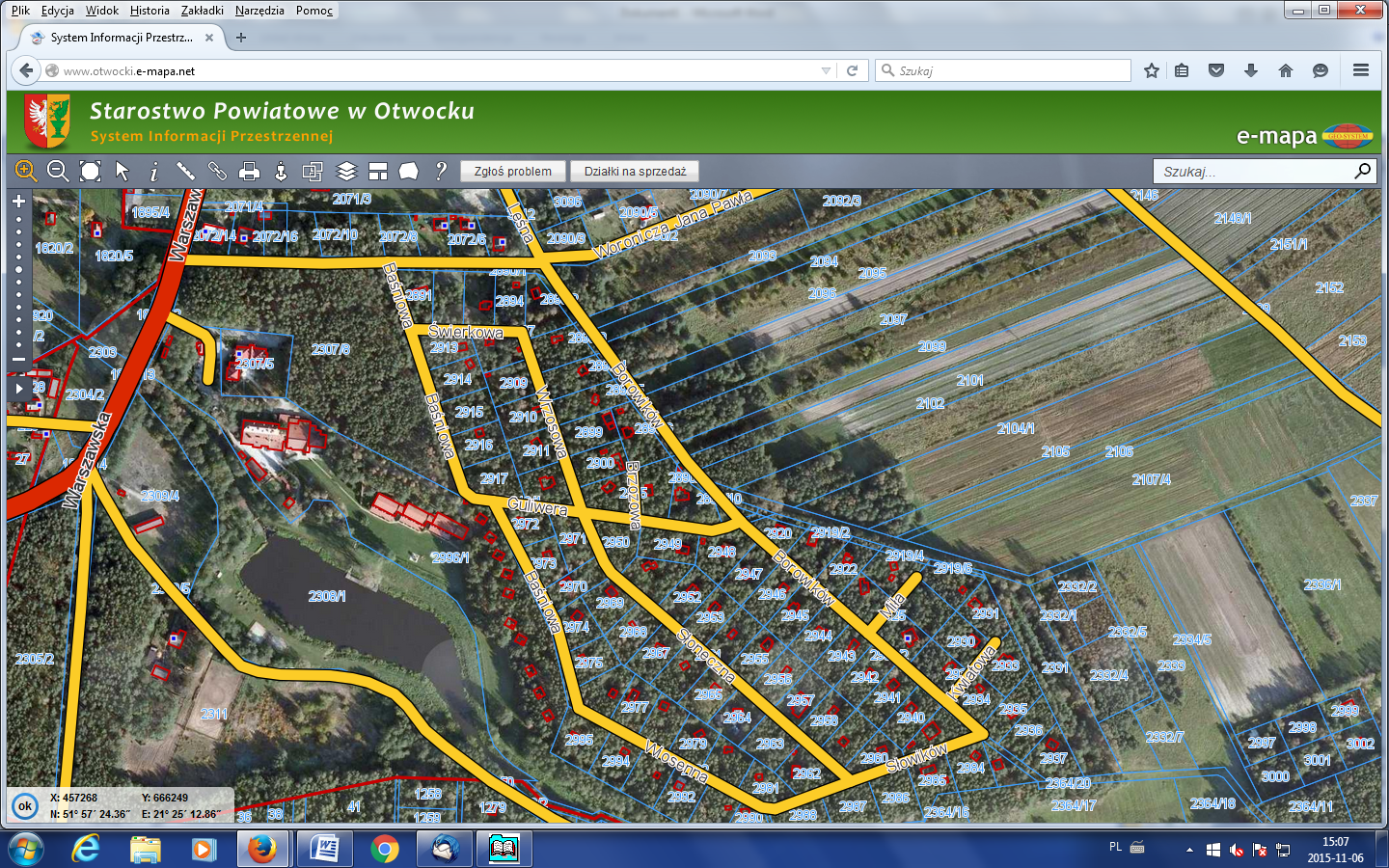 Rys. 3 Kompleks działkowy „Chabaszew”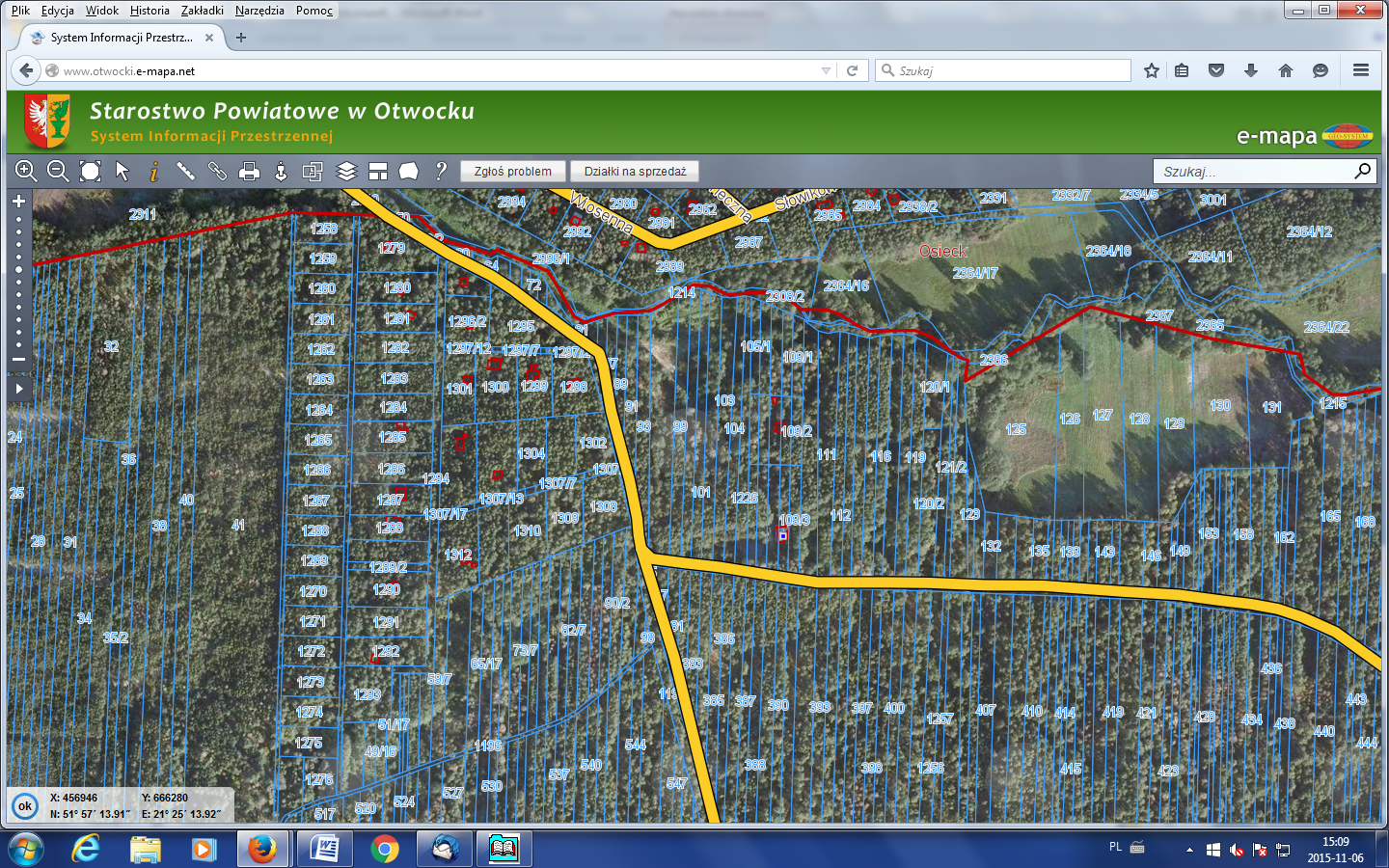 Rys.4  Kompleks działkowy „za Leśniczówką”Lp.Nazwa(y) Wykonawcy(ów)Adres(y) Wykonawcy(ów)NIP1Osoba do kontaktówAdres korespondencyjnyNr telefonuNr faksue-mailNr zadaniaKwota bruttoKwota słownieZadanie 1Zadanie 2ŁącznieL.p.Nazwa i rodzaj zamówieniaZakres rzeczowy zamówieniaWartość zamówieniaTermin realizacjiNazwa ZamawiającegoLp.Nazwa pojazdu, marka, typ, numer rejestracyjnyOpis, wyposażenie, stan technicznyInformacja o podstawie dysponowaniaLp.Część zamówienia powierzona podwykonawcyWartość części powierzonej podwykonawcyNazwa podwykonawcy